Patrick McManamon, ChairmanNASDPTS RepresentativePhone: (802) 828-3757Patrick.McManamon@vermont.govDonell Rosenthal, Vice ChairNASDPTS RepresentativePhone (406) 444-3024DRosenthal@mt.govMichael A. LaRoccoNASDPTS RepresentativePhone: (317) 232-0890MLarocco@doe.in.govMax ChristensenNASDPTS RepresentativePhone: (515) 281-4749Max.Christensen@iowa.govRon KinneyNAPT RepresentativeInterim Amendment Coord.Phone: (916) 847-2786RLKinney@earthlink.netKeith HenryNAPT RepresentativePhone: (816) 986-2400Keith.Henry@lsr7.netDonnie FowlerNSTA RepresentativePhone: (816) 405-4670Donnie@fowlerbus.comDan KobussenNSTA RepresentativePhone: (920) 766-0606Dan@kobussen.comLaura Greene-Halley NSC RepresentativePhone: (516) 805-9194Laura.Greene-Halley@firstgroup.comLydell BanksNSC RepresentativePhone: (504) 262-0060Lydell.Banks@firstgroup.comJoe LabonteSBMTC RepresentativePhone: (331) 352-5001Joe.Labonte@navistar.comKenneth E. Whisnant, PE SBMTC RepresentativePhone: (336) 881-6077 Kenneth.Whisnant@daimler.comMarch 3, 2021Dear NCST Delegates and Interested Parties,The NCST Steering Committee met on March 3, 2021 after gathering your feedback on how to move forward with the 17th Congress.  The next physical meeting of the National Congress on School Transportation will be held in May 2025.  The Committee has approved the plan outlined below:Starting April 1st, the Editing and Writing Committees will work together to identify and finalize all administrative proposals and editing/proofreading updates.  Once that has been completed, the Steering Committee will review and ratify those changes. This will be completed by July 1st, 2021. Upon ratification the 2015 National School Transportation Specifications and Procedures (NSTSP) publication will be updated, and the amended document will be published.All substantive proposals identified as non-urgent will be placed in queue for the 17th NCST being held in 2025.Prior to the 17 NCST, the process for accepting and reviewing proposals will be reopened.  In the meantime, the Interim Amendment process already in place will be reopened to state delegations to be used for urgent and/or emergency proposals.More information will be coming as dates and plans are finalized and implemented.  As always, if you have questions, please contact me.Stay Safe, 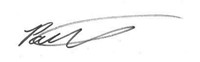 Patrick McManamonNCST Chairman